Ministry of Education and Science of the Russian Federation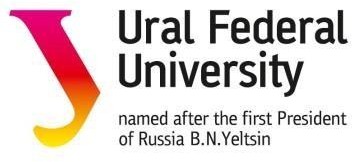 Federal State Autonomous Educational Institution of Higher Education«Ural Federal University named after the first President of Russia B.N.Yeltsin» (UrFU)19 Mira St., Yekaterinburg, Russia, 620002,fax: +7 (343) 375-97-78; tel.: +7 (343) 374-38-84;contact-center: +7 (343) 375-44-44, 8-800-100-50-44www.urfu.ruStudy Abroad Information Form 2023/2024General InformationGeneral InformationGeneral InformationGeneral InformationGeneral InformationGeneral InformationGeneral InformationGeneral InformationUniversity NameUral Federal UniversityUral Federal UniversityUral Federal UniversityUral Federal UniversityUral Federal UniversityUral Federal UniversityUral Federal UniversityUniversity Websitehttp://urfu.ru/en/http://urfu.ru/en/http://urfu.ru/en/http://urfu.ru/en/http://urfu.ru/en/http://urfu.ru/en/http://urfu.ru/en/Study Abroad & Exchange Websitehttp://urfu.ru/en/international/inbound-mobility/http://urfu.ru/en/international/inbound-mobility/http://urfu.ru/en/international/inbound-mobility/http://urfu.ru/en/international/inbound-mobility/http://urfu.ru/en/international/inbound-mobility/http://urfu.ru/en/international/inbound-mobility/http://urfu.ru/en/international/inbound-mobility/AddressOffice GUK-209, 19 Mira str., 620002 Ekaterinburg, RussiaOffice GUK-209, 19 Mira str., 620002 Ekaterinburg, RussiaOffice GUK-209, 19 Mira str., 620002 Ekaterinburg, RussiaOffice GUK-209, 19 Mira str., 620002 Ekaterinburg, RussiaOffice GUK-209, 19 Mira str., 620002 Ekaterinburg, RussiaOffice GUK-209, 19 Mira str., 620002 Ekaterinburg, RussiaOffice GUK-209, 19 Mira str., 620002 Ekaterinburg, RussiaTotal number of studentsover 40 000over 40 000over 40 000over 40 000over 40 000over 40 000over 40 000Total number ofinternational Studentsaround 4600around 4600around 4600around 4600around 4600around 4600around 4600Academic calendarhttp://urfu.ru/en/current-students/academic-planning/academic-calendar/http://urfu.ru/en/current-students/academic-planning/academic-calendar/http://urfu.ru/en/current-students/academic-planning/academic-calendar/http://urfu.ru/en/current-students/academic-planning/academic-calendar/http://urfu.ru/en/current-students/academic-planning/academic-calendar/http://urfu.ru/en/current-students/academic-planning/academic-calendar/http://urfu.ru/en/current-students/academic-planning/academic-calendar/When could international studentsbegin their study?September 1st (Fall semester), Mid-February (Spring semester)September 1st (Fall semester), Mid-February (Spring semester)September 1st (Fall semester), Mid-February (Spring semester)September 1st (Fall semester), Mid-February (Spring semester)September 1st (Fall semester), Mid-February (Spring semester)September 1st (Fall semester), Mid-February (Spring semester)September 1st (Fall semester), Mid-February (Spring semester)Entry requirements・Language score(TOEFL, IELTS, Cambridge Exam etc.)・GPATOEFL IBTTOEFL IBTTOEFL PBTIELTSEntry requirements・Language score(TOEFL, IELTS, Cambridge Exam etc.)・GPAScore61615005.5Entry requirements・Language score(TOEFL, IELTS, Cambridge Exam etc.)・GPATEST NameTEST NameTEST NameLEVEL(SCORE)LEVEL(SCORE)Entry requirements・Language score(TOEFL, IELTS, Cambridge Exam etc.)・GPAUniversity certificateUniversity certificateUniversity certificateB2 (English)B2 (English)Entry requirements・Language score(TOEFL, IELTS, Cambridge Exam etc.)・GPAUniversity certificateUniversity certificateUniversity certificateB1-B2 (Russian) for Russian languageB1-B2 (Russian) for Russian languageAvailable Classes for InternationalStudentshttp://urfu.ru/en/international/inbound-mobility/http://urfu.ru/en/international/inbound-mobility/http://urfu.ru/en/international/inbound-mobility/http://urfu.ru/en/international/inbound-mobility/http://urfu.ru/en/international/inbound-mobility/http://urfu.ru/en/international/inbound-mobility/http://urfu.ru/en/international/inbound-mobility/Recommended Student workload1 semester - 20-30 ECTS1 semester - 20-30 ECTS1 semester - 20-30 ECTS1 semester - 20-30 ECTS1 semester - 20-30 ECTS1 semester - 20-30 ECTS1 semester - 20-30 ECTSContact InformationContact InformationContact InformationContact InformationContact InformationContact InformationContact InformationContact InformationContact personPositionPositionPositionEmail Address, telEmail Address, telEmail Address, telEmail Address, telMs. Natalia KovalevaAcademic mobility coordinator(inbound and outbound mobility)Academic mobility coordinator(inbound and outbound mobility)Academic mobility coordinator(inbound and outbound mobility)n.e.kovaleva@urfu.ru	tel. +7 (343) 375 46 27 exchange.urfu@gmail.comn.e.kovaleva@urfu.ru	tel. +7 (343) 375 46 27 exchange.urfu@gmail.comn.e.kovaleva@urfu.ru	tel. +7 (343) 375 46 27 exchange.urfu@gmail.comn.e.kovaleva@urfu.ru	tel. +7 (343) 375 46 27 exchange.urfu@gmail.comApplication DetailsApplication DetailsApplication DetailsApplication DetailsApplication DetailsApplication DetailsApplication DetailsApplication DetailsDates (Semester / Term / Orientation / Exam)http://urfu.ru/en/current-students/academic-planning/academic- calendar/Orientation is held during the first week of semester. Individual orientationis held during semester.http://urfu.ru/en/current-students/academic-planning/academic- calendar/Orientation is held during the first week of semester. Individual orientationis held during semester.http://urfu.ru/en/current-students/academic-planning/academic- calendar/Orientation is held during the first week of semester. Individual orientationis held during semester.http://urfu.ru/en/current-students/academic-planning/academic- calendar/Orientation is held during the first week of semester. Individual orientationis held during semester.http://urfu.ru/en/current-students/academic-planning/academic- calendar/Orientation is held during the first week of semester. Individual orientationis held during semester.http://urfu.ru/en/current-students/academic-planning/academic- calendar/Orientation is held during the first week of semester. Individual orientationis held during semester.http://urfu.ru/en/current-students/academic-planning/academic- calendar/Orientation is held during the first week of semester. Individual orientationis held during semester.Nomination deadlines (if needed)For Fall Semester: end of May/ For Spring Semester: mid-OctoberFor Fall Semester: end of May/ For Spring Semester: mid-OctoberFor Fall Semester: end of May/ For Spring Semester: mid-OctoberFor Fall Semester: end of May/ For Spring Semester: mid-OctoberFor Fall Semester: end of May/ For Spring Semester: mid-OctoberFor Fall Semester: end of May/ For Spring Semester: mid-OctoberFor Fall Semester: end of May/ For Spring Semester: mid-OctoberApplication deadlinesFor Fall Semester: mid-June/For Spring Semester: mid-NovemberFor Fall Semester: mid-June/For Spring Semester: mid-NovemberFor Fall Semester: mid-June/For Spring Semester: mid-NovemberFor Fall Semester: mid-June/For Spring Semester: mid-NovemberFor Fall Semester: mid-June/For Spring Semester: mid-NovemberFor Fall Semester: mid-June/For Spring Semester: mid-NovemberFor Fall Semester: mid-June/For Spring Semester: mid-NovemberHow to applyFill in the online application  https://urfu.ru/en/international/inbound-mobility/application-form/Prepare required documents and send it to the academic mobility coordinator:Passport copy (should remain valid for at least a year and a half since the date of entry to Russian Federation)Translation of passport into Russian made by a teacher from the home university or a translatorVisa Application Form (upon request)Transcript of recordsLanguage level certificate B2 for English, B1 for Russian or higher OR aFill in the online application  https://urfu.ru/en/international/inbound-mobility/application-form/Prepare required documents and send it to the academic mobility coordinator:Passport copy (should remain valid for at least a year and a half since the date of entry to Russian Federation)Translation of passport into Russian made by a teacher from the home university or a translatorVisa Application Form (upon request)Transcript of recordsLanguage level certificate B2 for English, B1 for Russian or higher OR aFill in the online application  https://urfu.ru/en/international/inbound-mobility/application-form/Prepare required documents and send it to the academic mobility coordinator:Passport copy (should remain valid for at least a year and a half since the date of entry to Russian Federation)Translation of passport into Russian made by a teacher from the home university or a translatorVisa Application Form (upon request)Transcript of recordsLanguage level certificate B2 for English, B1 for Russian or higher OR aFill in the online application  https://urfu.ru/en/international/inbound-mobility/application-form/Prepare required documents and send it to the academic mobility coordinator:Passport copy (should remain valid for at least a year and a half since the date of entry to Russian Federation)Translation of passport into Russian made by a teacher from the home university or a translatorVisa Application Form (upon request)Transcript of recordsLanguage level certificate B2 for English, B1 for Russian or higher OR aFill in the online application  https://urfu.ru/en/international/inbound-mobility/application-form/Prepare required documents and send it to the academic mobility coordinator:Passport copy (should remain valid for at least a year and a half since the date of entry to Russian Federation)Translation of passport into Russian made by a teacher from the home university or a translatorVisa Application Form (upon request)Transcript of recordsLanguage level certificate B2 for English, B1 for Russian or higher OR aFill in the online application  https://urfu.ru/en/international/inbound-mobility/application-form/Prepare required documents and send it to the academic mobility coordinator:Passport copy (should remain valid for at least a year and a half since the date of entry to Russian Federation)Translation of passport into Russian made by a teacher from the home university or a translatorVisa Application Form (upon request)Transcript of recordsLanguage level certificate B2 for English, B1 for Russian or higher OR aFill in the online application  https://urfu.ru/en/international/inbound-mobility/application-form/Prepare required documents and send it to the academic mobility coordinator:Passport copy (should remain valid for at least a year and a half since the date of entry to Russian Federation)Translation of passport into Russian made by a teacher from the home university or a translatorVisa Application Form (upon request)Transcript of recordsLanguage level certificate B2 for English, B1 for Russian or higher OR aletter from your language professorEnrollment letter from the home universityCostsCostsTuition Fees (for guest students)For exchange: no tuition feesAccommodationAccommodationAccommodation optionsExchange students can live in a student dormitory (subject to availability), in a commercial residence/apartmentAccommodation applicationPlace is booked after student applies for exchangen.e.kovaleva@urfu.ruAccommodation costsAverage price for a place at the student dormitory - 1700 rubles per month,Single room in a commercial residence – 10000 rubles per month. InsuranceInsuranceInsurance costshttp://urfu.ru/en/current-students/health-services-insurance/Is health insurance necessary to applyfor visa?It is required upon arrivalArrivalArrivalAirport pick-upPick-up is provided in case students inform us about arrival at least 3business days before it. Click here to get more informationInternational Student Supporthttp://urfu.ru/en/international/information-for-prospective-international- students/Mobile apps:Google PlayApp StoreLiving expensesIt is recommended to have at least 20 000 rubbles for 1 month of living inEkaterinburg, if student lives in the dormitory